Danas razveseli svoje ukućane palačinkama. Pripremi ih uz pomoć odrasle osobe.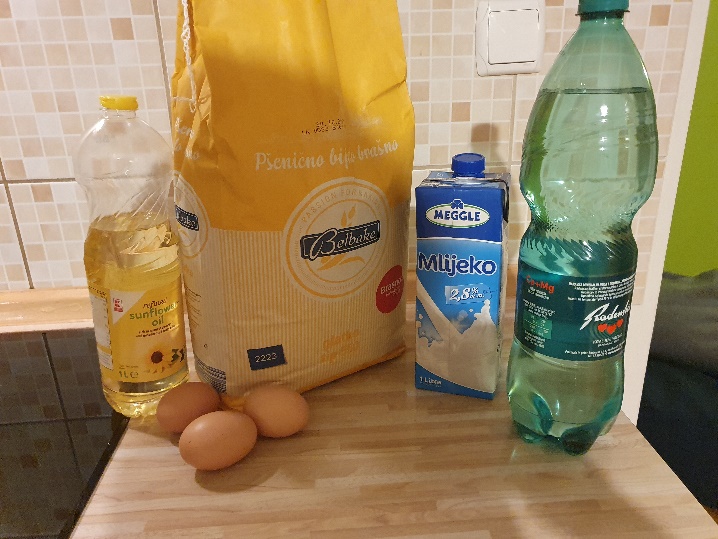 PALAČINKESASTOJCI:3 jaja250 g brašna350 ml mlijeka100 ml mineralne vodemalo soli 2 žličice uljaPOSTUPAK:1.Pjenasto umuti cijela jaja.2.Ulij ulje, pa mlijeko i mineralnu vodu i izmiješaj.3.Uz neprestano miješanje pjenjačom sipaj malo po malo brašna i dodaj malo soli. U smjesi ne smije biti grudica.4. U tavi ugrij malo ulja i kada je ulje vruće zaimačom ulijevaj smjesu.Kada se palačinka ispeče s jedne strane okreni je.DOBAR TEK!